　Nouveau coronavirus ■Qu’est-ce que le nouveau coronavirus ?Le nouveau coronavirus（COVID-19）est　une maladie infectieuse des voies respiratoires découverte en décembre 2019　dans la province de Hubei en Chine. Des symptômes de toux, de fièvre ainsi que des cas de pneumonie ont été signalés. On pense que le virus est transmis par voie aérienne ou par voie de contact.■En cas de séjour dans la province de Hubei/province de Zhejiang en Chine ou de contact avec une personne y ayant séjourné ces 2 dernières semaines, veuillez prendre connaissance des instructions suivantes :En cas de toux ou de fièvre, contacter un centre de santé public.Suivre les instructions du centre hospitalier et consulter un médecin en n’omettant pas de porter un masque chirurgical. Lors de la consultation, mentionner son séjour dans la province de Hubei/province de Zhejiang en Chine ou son contact avec une personne y ayant séjourné.■Comment lutter contre la propagation du virus ?Pour se prémunir soi-même de l'infectionBien se laver les mains chaque fois que l'on rentre de l'extérieurChez soi, tenir les pièces suffisamment humides et ventiléesMener une vie saine et bien rythmée, en se reposant suffisammentFaire attention à prendre des repas équilibrés et à boire suffisammentPour protéger les autres, respecter "l'étiquette du malade"Si vous présentez des symptômes de toux ou de sternutation, portez un masqueÀ défaut, couvrez-vous le nez et la bouche avec un mouchoir chaque fois que vous éternuezInformation multilingue (japonais simplifié et anglais)　http://www.clair.or.jp/tabunka/portal/info/contents/114517.phpFaites mousser le savon, puis lavez-vous les mains en suivant les instructions données ci-dessous.(1) Après avoir fait copieusement mousser le savon, bien se frotter les paumes(2) Puis laver le dos de la main en étirant la peau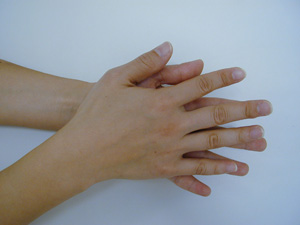 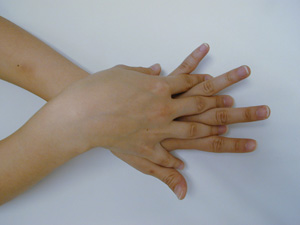 (3) Bien nettoyer le bout des doigts et les ongles(4) Laver entre les doigts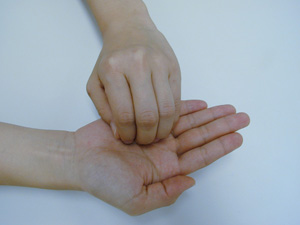 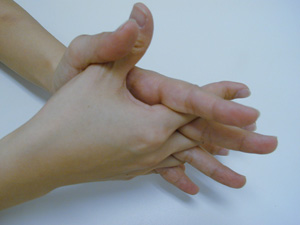 (5) Laver les pouces en faisant tournant les paumes dessus, main fermée(6) Ne pas oublier les poignets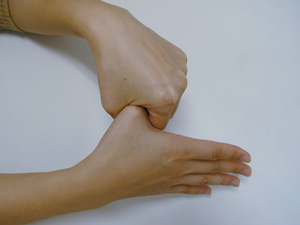 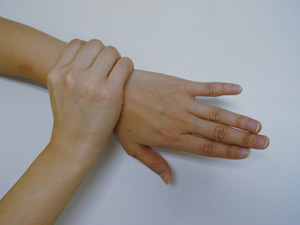 Pour finir, rincer, puis s'essuyer les mains avec une serviette propre.Pour finir, rincer, puis s'essuyer les mains avec une serviette propre.